Коммерческое предложение на установки с объемом цистерны 380 литров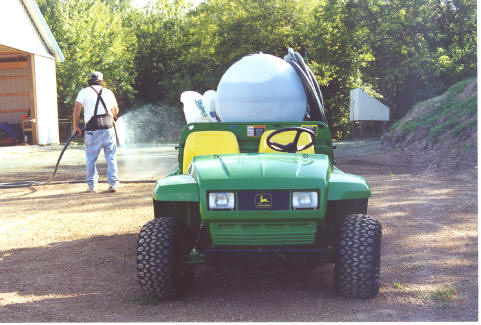 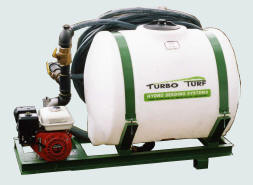 Комплектация и технические характеристики: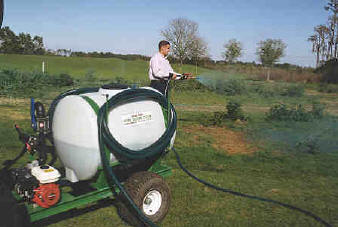 Тип смешивания - гидравлический
Площадь засевания за 1 проход – 120м2
Длина шланга: 30 метров
Диаметр сечения шланга – 3,2 смНасадки: для широкого распределения смеси, для точного распределения смеси, для ландшафтной отделки
Поток выдачи смеси: до 115 л/мин
Время смешивания материалов: 2-5 мин
Дальность распыления: 20 метров
Тип двигателя: бензиновыйМодель двигателя: Honda, 4 л.с.смотрите видео о гидропосевных комплексах Turbo Turf на youtube.comГидропосевные комплексы Turbo Turf, производства США – это профессиональная линейка навесных и прицепных машин для проведения работ по озеленению территорий.Модель гидропосеваHS-100HS-100 PМодель гидропосевадля установки в кузов автомобиля или прицепПрицепная к трактору или автомобилюВес оборудования без смеси, кг95110Вес оборудования со смесью, кг455472Габаритные размеры, см70х143х8470х143х84